WHB 1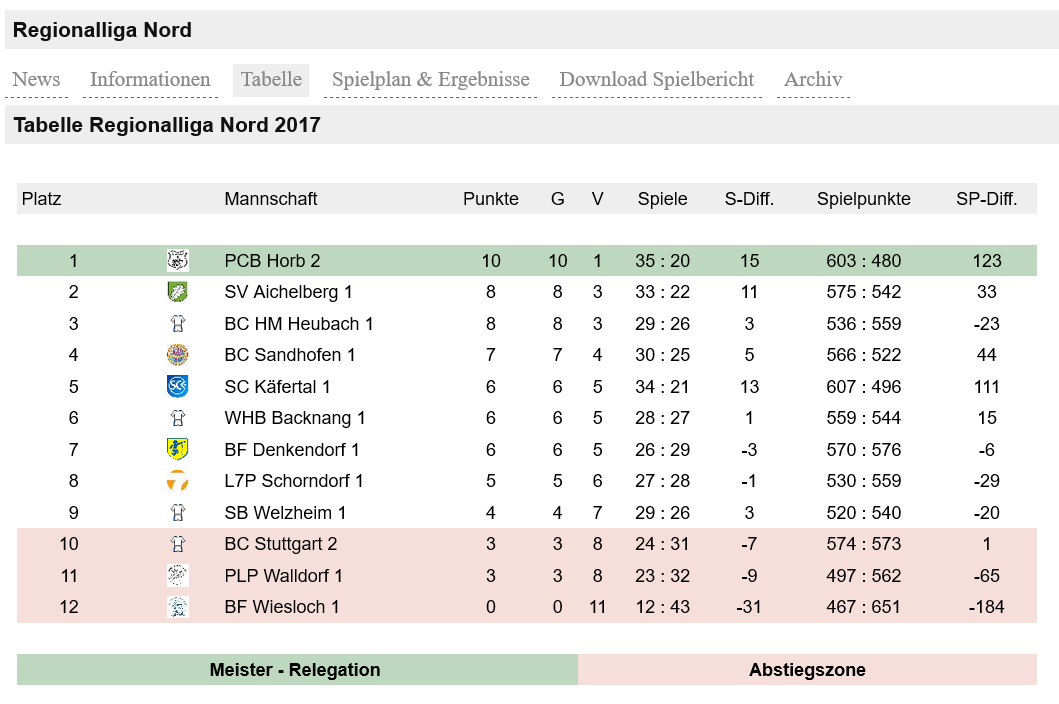 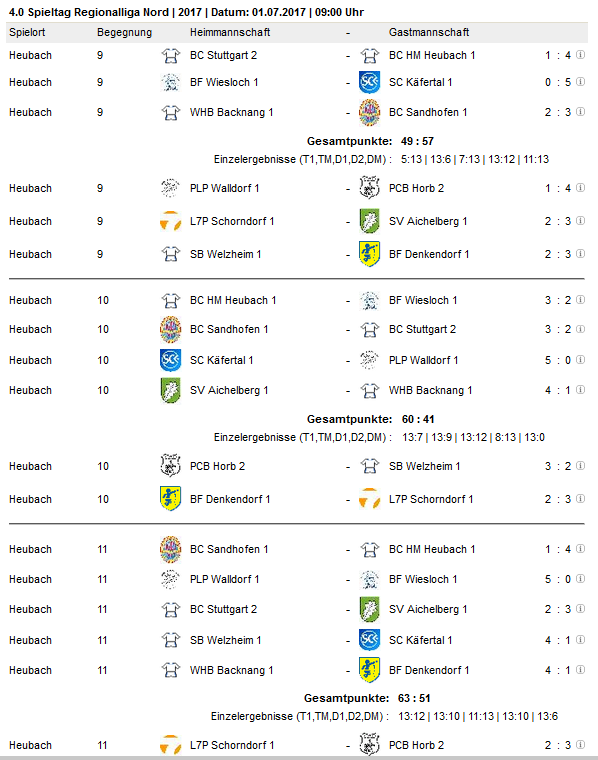 